ЗАДАНИЕ НА ПРОХОЖДЕНИЕ ПРОИЗВОДСТВЕННОЙ ПРАКТИКИОбучающегося ________________________курса ______группы________________ по специальности  23.02.03  Техническое обслуживание и ремонт автомобильного транспорта Место прохождения практики___________________________________________________________________________________________________________Время прохождения практики с «____»________________2019г.                                                  по «____»________________2019г.Руководитель  практики от предприятия: __________________________________________________________(фамилия, имя, отчество, должность)Руководитель предприятия:__________________________________________________________(фамилия, имя, отчество)Подпись____________МПОтзыв руководителя от предприятия о практике обучающегося
___________________________________ проходил___  производственную практику на предприятии_________________________________________________________________________________________________________________________________________________________________________________________   с «____»________________2018г.  по «____»_______________2018г.За  время прохождения практики                                                                                ____________________________________________________________________________________________________________________________________________________________________________________________________________________________________________________________________________________________________________________________________________________________________________________________________________________________________________________________________________________________________________________________________________________________________________________________________________________________________________________________________________________________________________________________________________________________________________________________________________________________________________________________________________________________________________________________________________________________________________________________________________________________________________________________________________________________________________________________________________________________________________________________________________________________________________________Результат производственной практики _______________________________                                                               (ОЦЕНКА)Подпись руководителя практики от предприятия________________«____»_______________201___г.МП
АТТЕСТАЦИОННЫЙ ЛИСТ ПО ПРОИЗВОДСТВЕННОЙ ПРАКТИКЕФИО обучающегося ________________________________________________   № группы ___, курс________ , специальность 23.02.03Техническое обслуживание и ремонт автомобильного транспортаНазвание ПМ: ПМ 02 .Организация деятельности коллектива исполнителей Место проведения практики _________________________________________Срок проведения практики с «___» _______2018г. по «___»________2018г. Оценка результата освоения профессиональных компетенцийКачество выполнения работ в соответствии с технологией и (или) требованиями организации, в которой проходила практика:Все работы выполнены в полном ( неполном ) объеме, в соответствии с программой практики. Деятельность обучающегося  во время практики заслуживает оценки _____________ Руководитель практики ______________ ____________________________                                                                                подпись                      Ф.И.О.«_____» _______________ 20___ г.  МП                                                                                                                                                                                                                                                 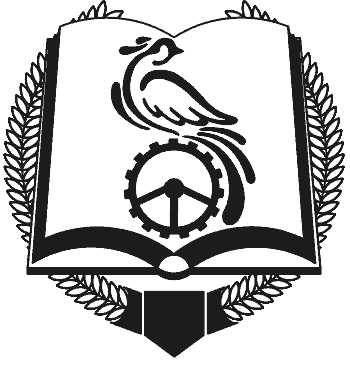 Департамент Смоленской области по образованию и науке смоленское областное государственное бюджетное профессиональное образовательное учреждение  «Техникум отраслевых технологий»(СОГБПОУ «Техникум отраслевых технологий»)ДНЕВНИК-ОТЧЁТо прохождении производственной практикиОбучающегося_____________________________________(фамилия, имя, отчество)группы____________________________________________2019 год ПКНаименование разделов, тем производственной практикиВиды работКол-во часовпо темам1234ПМ 02. Организация деятельности коллектива исполнителей ПМ 02. Организация деятельности коллектива исполнителей ПП 02.01ПП 02.01362.1.Раздел 1. Планирование и организация работы по техническому обслуживанию и ремонту автотранспорта.Раздел 1. Планирование и организация работы по техническому обслуживанию и ремонту автотранспорта.62.1.Тема 2.1. Работа в качестве мастера (техника) производственного участка (цеха) по осуществлению планирования и организации работы производственного поста, участка  технического обслуживания и ремонта автотранспорта.планирование и организация работы производственного поста, участка по установленным срокам;анализирование эффективности планирования и организации работ, разработка мероприятий по увеличению эффективности.осуществление руководства работой производственного участка; своевременная подготовка производства; обеспечение рациональной расстановки рабочих.62.2.Раздел 2. Контроль и оценка качества работы исполнителей работ.Раздел 2. Контроль и оценка качества работы исполнителей работ.182.2.Тема 2.2. Проверка качества выполняемых работ в качестве мастера (техника) производственного поста, участка по техническому обслуживанию и ремонту автотранспорта.контролирование соблюдения технологических процессов;оперативное выявление и устранение причины их нарушения;проверка качества выполненных работ;осуществление производственного инструктажа рабочих62.2.Тема 2.3. Проверка качества выполняемых работ в качестве контролёра отдела технического контроля. контролирование соблюдения технологических процессов;оперативное выявление и устранение причины их нарушения;проверка качества выполненных работ;осуществление производственного инструктажа рабочих62.2.Тема 2.4. Оценка экономической эффективности производственной деятельности участка, зоны технического обслуживания и ремонта автотранспорта. анализирование результатов производственной деятельности участка;обеспечение правильности и своевременность оформления первичных документов;организация работы по повышению квалификации рабочих;расчет по принятой методологии основных технико-экономических показателей производственной деятельности;оценка экономической эффективности производственной деятельности поста, участка.62.3.Раздел 3. Организация безопасного ведения работ при техническом обслуживании и ремонте автотранспорта.Раздел 3. Организация безопасного ведения работ при техническом обслуживании и ремонте автотранспорта.62.3.Тема 2.5. Организация обеспечения безопасности труда на производственном участке технического обслуживания и ремонта автотранспорта.обеспечение безопасности труда на производственном участке с учётом требований охраны труда, противопожарной и экологической безопасности.6Дифференцированный зачётсбор и  обобщение материалов, оформление и защита отчёта.6Промежуточная аттестация в форме дифференцированного зачёта.Промежуточная аттестация в форме дифференцированного зачёта.Итого:Итого:36Число, месяцНаименование формируемых компетенций и выполняемых работ.ОценкаПодпись руководителя практики от предприятия.1.2.3.4.Содержание  отчета.    Введение                                                                                                        1.Характеристика существующего положения на предприятии.                        2.Списочный состав парка согласно типа, модели, года выпуска, пробега с начала   эксплуатации.      3. Должностные обязанности ИТР                                                                             4.Схема генерального плана предприятия.                                                            5.Организация безопасной эксплуатации ТС на предприятии.                                                        6.Организационная структура предприятия.                                                                                                       7.Структура служб отвечающих за безопасность движения и состояние ТС на предприятии.                                                                                                          8.Охрана труда, производственная санитария и гигиена.                                                         9.Пожарная безопасность.                                                                                      10.Электробезопасность.                                                                                         11.Охрана окружающей среды. Содержание  отчета.    Введение                                                                                                        1.Характеристика существующего положения на предприятии.                        2.Списочный состав парка согласно типа, модели, года выпуска, пробега с начала   эксплуатации.      3. Должностные обязанности ИТР                                                                             4.Схема генерального плана предприятия.                                                            5.Организация безопасной эксплуатации ТС на предприятии.                                                        6.Организационная структура предприятия.                                                                                                       7.Структура служб отвечающих за безопасность движения и состояние ТС на предприятии.                                                                                                          8.Охрана труда, производственная санитария и гигиена.                                                         9.Пожарная безопасность.                                                                                      10.Электробезопасность.                                                                                         11.Охрана окружающей среды. Содержание  отчета.    Введение                                                                                                        1.Характеристика существующего положения на предприятии.                        2.Списочный состав парка согласно типа, модели, года выпуска, пробега с начала   эксплуатации.      3. Должностные обязанности ИТР                                                                             4.Схема генерального плана предприятия.                                                            5.Организация безопасной эксплуатации ТС на предприятии.                                                        6.Организационная структура предприятия.                                                                                                       7.Структура служб отвечающих за безопасность движения и состояние ТС на предприятии.                                                                                                          8.Охрана труда, производственная санитария и гигиена.                                                         9.Пожарная безопасность.                                                                                      10.Электробезопасность.                                                                                         11.Охрана окружающей среды. Содержание  отчета.    Введение                                                                                                        1.Характеристика существующего положения на предприятии.                        2.Списочный состав парка согласно типа, модели, года выпуска, пробега с начала   эксплуатации.      3. Должностные обязанности ИТР                                                                             4.Схема генерального плана предприятия.                                                            5.Организация безопасной эксплуатации ТС на предприятии.                                                        6.Организационная структура предприятия.                                                                                                       7.Структура служб отвечающих за безопасность движения и состояние ТС на предприятии.                                                                                                          8.Охрана труда, производственная санитария и гигиена.                                                         9.Пожарная безопасность.                                                                                      10.Электробезопасность.                                                                                         11.Охрана окружающей среды. Содержание  отчета.    Введение                                                                                                        1.Характеристика существующего положения на предприятии.                        2.Списочный состав парка согласно типа, модели, года выпуска, пробега с начала   эксплуатации.      3. Должностные обязанности ИТР                                                                             4.Схема генерального плана предприятия.                                                            5.Организация безопасной эксплуатации ТС на предприятии.                                                        6.Организационная структура предприятия.                                                                                                       7.Структура служб отвечающих за безопасность движения и состояние ТС на предприятии.                                                                                                          8.Охрана труда, производственная санитария и гигиена.                                                         9.Пожарная безопасность.                                                                                      10.Электробезопасность.                                                                                         11.Охрана окружающей среды. Содержание  отчета.    Введение                                                                                                        1.Характеристика существующего положения на предприятии.                        2.Списочный состав парка согласно типа, модели, года выпуска, пробега с начала   эксплуатации.      3. Должностные обязанности ИТР                                                                             4.Схема генерального плана предприятия.                                                            5.Организация безопасной эксплуатации ТС на предприятии.                                                        6.Организационная структура предприятия.                                                                                                       7.Структура служб отвечающих за безопасность движения и состояние ТС на предприятии.                                                                                                          8.Охрана труда, производственная санитария и гигиена.                                                         9.Пожарная безопасность.                                                                                      10.Электробезопасность.                                                                                         11.Охрана окружающей среды. Содержание  отчета.    Введение                                                                                                        1.Характеристика существующего положения на предприятии.                        2.Списочный состав парка согласно типа, модели, года выпуска, пробега с начала   эксплуатации.      3. Должностные обязанности ИТР                                                                             4.Схема генерального плана предприятия.                                                            5.Организация безопасной эксплуатации ТС на предприятии.                                                        6.Организационная структура предприятия.                                                                                                       7.Структура служб отвечающих за безопасность движения и состояние ТС на предприятии.                                                                                                          8.Охрана труда, производственная санитария и гигиена.                                                         9.Пожарная безопасность.                                                                                      10.Электробезопасность.                                                                                         11.Охрана окружающей среды. Содержание  отчета.    Введение                                                                                                        1.Характеристика существующего положения на предприятии.                        2.Списочный состав парка согласно типа, модели, года выпуска, пробега с начала   эксплуатации.      3. Должностные обязанности ИТР                                                                             4.Схема генерального плана предприятия.                                                            5.Организация безопасной эксплуатации ТС на предприятии.                                                        6.Организационная структура предприятия.                                                                                                       7.Структура служб отвечающих за безопасность движения и состояние ТС на предприятии.                                                                                                          8.Охрана труда, производственная санитария и гигиена.                                                         9.Пожарная безопасность.                                                                                      10.Электробезопасность.                                                                                         11.Охрана окружающей среды. Содержание  отчета.    Введение                                                                                                        1.Характеристика существующего положения на предприятии.                        2.Списочный состав парка согласно типа, модели, года выпуска, пробега с начала   эксплуатации.      3. Должностные обязанности ИТР                                                                             4.Схема генерального плана предприятия.                                                            5.Организация безопасной эксплуатации ТС на предприятии.                                                        6.Организационная структура предприятия.                                                                                                       7.Структура служб отвечающих за безопасность движения и состояние ТС на предприятии.                                                                                                          8.Охрана труда, производственная санитария и гигиена.                                                         9.Пожарная безопасность.                                                                                      10.Электробезопасность.                                                                                         11.Охрана окружающей среды. Содержание  отчета.    Введение                                                                                                        1.Характеристика существующего положения на предприятии.                        2.Списочный состав парка согласно типа, модели, года выпуска, пробега с начала   эксплуатации.      3. Должностные обязанности ИТР                                                                             4.Схема генерального плана предприятия.                                                            5.Организация безопасной эксплуатации ТС на предприятии.                                                        6.Организационная структура предприятия.                                                                                                       7.Структура служб отвечающих за безопасность движения и состояние ТС на предприятии.                                                                                                          8.Охрана труда, производственная санитария и гигиена.                                                         9.Пожарная безопасность.                                                                                      10.Электробезопасность.                                                                                         11.Охрана окружающей среды. Содержание  отчета.    Введение                                                                                                        1.Характеристика существующего положения на предприятии.                        2.Списочный состав парка согласно типа, модели, года выпуска, пробега с начала   эксплуатации.      3. Должностные обязанности ИТР                                                                             4.Схема генерального плана предприятия.                                                            5.Организация безопасной эксплуатации ТС на предприятии.                                                        6.Организационная структура предприятия.                                                                                                       7.Структура служб отвечающих за безопасность движения и состояние ТС на предприятии.                                                                                                          8.Охрана труда, производственная санитария и гигиена.                                                         9.Пожарная безопасность.                                                                                      10.Электробезопасность.                                                                                         11.Охрана окружающей среды. ИзмЛист№ документаПодпись ДатаРазраб.Разраб.Лит.Лит.Лит.ЛистЛистовПроверилПроверил.У219Т.Контр.Т.Контр.Группа Группа Группа Группа Группа Н.КонтрН.КонтрГруппа Группа Группа Группа Группа УтвердилУтвердилГруппа Группа Группа Группа Группа ВедениеВедениеВедениеВедениеВедениеВедениеВедениеЛистЛист3ИзмЛист№ документаПодпись Дата3ЛистЛист4ИзмЛист№ документаПодпись Дата4ЛистЛист5ИзмЛист№ документаПодпись Дата5ЛистЛист6ИзмЛист№ документаПодпись Дата6ЛистЛист7ИзмЛист№ документаПодпись Дата7.......ЛистЛист8ИзмЛист№ документаПодпись Дата8ЛистЛист9ИзмЛист№ документаПодпись Дата9ЛистЛист10ИзмЛист№ документаПодпись Дата10ЛистЛист11ИзмЛист№ документаПодпись Дата11ЛистЛист12ИзмЛист№ документаПодпись Дата12ЛистЛист13ИзмЛист№ документаПодпись Дата13ЛистЛист14ИзмЛист№ документаПодпись Дата14ЛистЛист15ИзмЛист№ документаПодпись Дата15ЛистЛист16ИзмЛист№ документаПодпись Дата16ЛистЛист17ИзмЛист№ документаПодпись Дата17ЛистЛист18ИзмЛист№ документаПодпись Дата18ЛистЛист19ИзмЛист№ документаПодпись Дата19Код профессиональной компетенции/№ п/пНаименование результата обучения (профессиональные компетенции)Оценка об освоении (освоил/не освоил)ПК 2.1.  Планировать и организовывать работы по техническому обслуживанию и ремонту автотранспорта.ПК 2.2.  Контролировать и оценивать качество работы исполнителей работ.ПК 2.3  Организовывать безопасное ведение работ при техническом обслуживании и ремонте автотранспорта